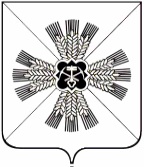 РОССИЙСКАЯ ФЕДЕРАЦИЯКЕМЕРОВСКАЯ ОБЛАСТЬПРОМЫШЛЕННОВСКИЙ МУНИЦИПАЛЬНЫЙ РАЙОНЛЕБЕДЕВСКОЕ СЕЛЬСКОЕ ПОСЕЛЕНИЕСОВЕТ НАРОДНЫХ ДЕПУТАТОВ ЛЕБЕДЕВСКОГО СЕЛЬСКОГО ПОСЕЛЕНИЯ 3-й созыв, 32–е заседание.Р Е Ш Е Н И Еот 25 декабря 2017г № 94с. ЛебедиО внесении изменений в решение Совета народных депутатов Лебедевского сельского поселения от 30.05.2012 г. № 53«Об утверждении правил благоустройства Лебедевского сельского поселения» (в редакции решения от 27.09.2017 г. № 80)В связи с приведением решения Совета народных депутатов Лебедевского сельского поселения от 30.05.2012 г. № 53 «Об утверждении правил благоустройства Лебедевского сельского поселения» (в редакции решения от 27.09.2017 г. № 80) в соответствие с федеральным законодательством, Совет народных депутатов Лебедевского сельского поселенияРЕШИЛ:1. Внести изменения в решение Совета народных депутатов Лебедевского сельского поселения от 30.05.2012 г. № 53 «Об утверждении правил благоустройства Лебедевского сельского поселения» (в редакции решения от 27.09.2017 г. № 80) (далее – Решение):1.1. Пункт 2.15. статьи 2 Решения исключить.2. Контроль за исполнением данного решения возложить на социальную комиссию (Н.В.Минич).3. Решение вступает в силу со дня подписания и подлежит обнародованию на информационном стенде администрации поселения и размещению  на официальном сайте администрации  Промышленновского муниципального района в информационно-телекоммуникационной сети «Интернет» на странице Лебедевского сельского поселения (http://admprom.ru/лебедевское - сельское - поселение/.             ПредседательСовета народных депутатов Лебедевского сельского поселения                                                 И.Ю. Мясоедов             ГлаваЛебедевского сельского поселения                                                 И.Ю. Мясоедов